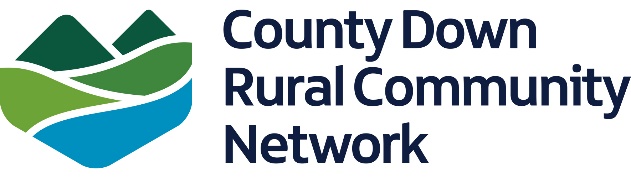 Wellbeing Programme Starting week beginning 22nd June 2020All activities are free to participate in but I would ask that you fill in a MDT referral form and return to gemma@countydownrcn.com   Due to social distancing measures, all activities will be accessible remotely through zoomPlease include clients email address.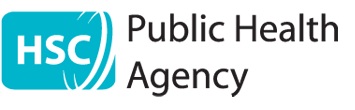 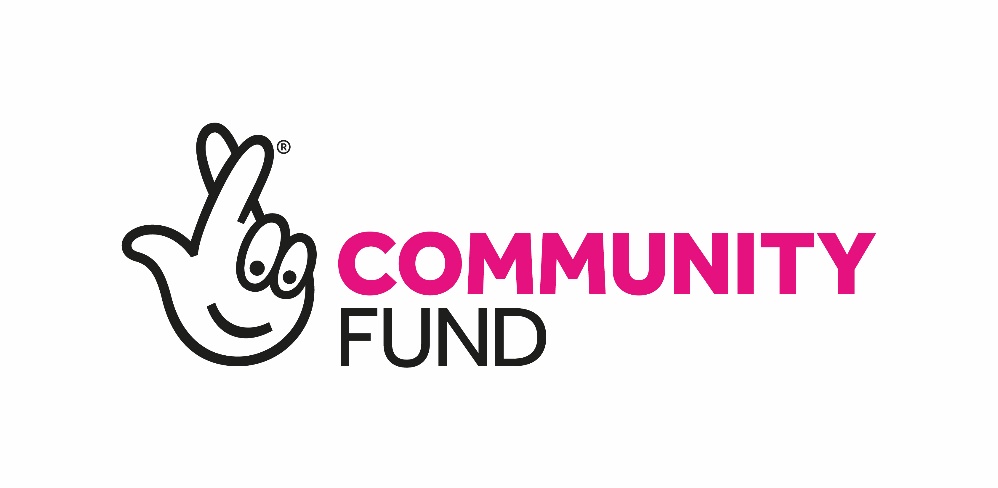 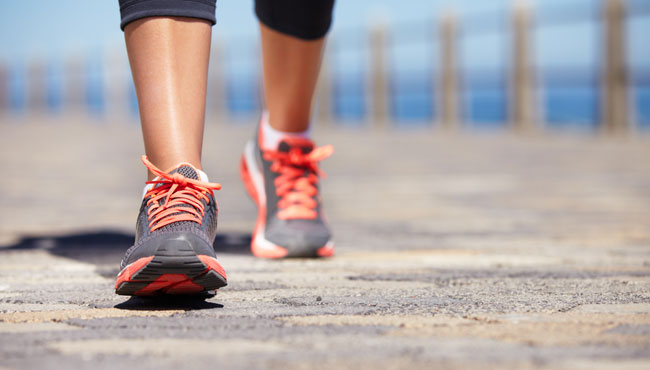 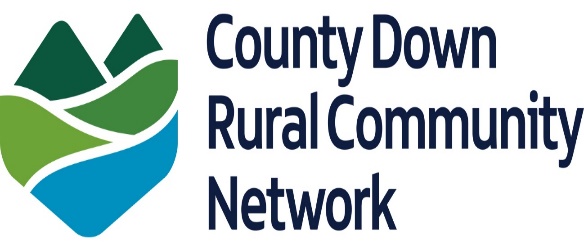 MondayTai ChiMike Bean 10:45am logon, class 11am – 12 noonTai chi is a slow balanced art form to regulate the mind body and breath.  Learn how to relax, strengthen and coordinate the body so you feel energised and stress less all day long.TuesdayHealth & WellbeingAleida Millar 10:45am logon, class 11am – 12 noon 6 interactive sessions promoting health and wellbeing including aromatherapy, herbs for health, positive sleep patterns and techniques for stress reduction.WednesdayMovement to MusicTheresa Messenger 10:45am logon, class 11am – 12 noon Low Impact Movement and Dance, designed for all levels of mobility and ability to improve your fitness levels, including flexibility, balance, posture and co-ordination, increasing your sense of vitality and wellbeing.